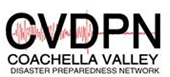 BOARD MEMBER / COMMITTEE MEMBER APPLICATIONAbout the CVDPN Board of Directors:About the CVDPN Board of Directors:About the CVDPN Board of Directors:About the CVDPN Board of Directors:CVDPN Board Members are all volunteers.  The Board has no full or part-time staff support.  Ours is a “working board.” Board members are required to devote both time and energy to fulfillment of the CVDPN MissionCVDPN Board Members are all volunteers.  The Board has no full or part-time staff support.  Ours is a “working board.” Board members are required to devote both time and energy to fulfillment of the CVDPN MissionCVDPN Board Members are all volunteers.  The Board has no full or part-time staff support.  Ours is a “working board.” Board members are required to devote both time and energy to fulfillment of the CVDPN MissionCVDPN Board Members are all volunteers.  The Board has no full or part-time staff support.  Ours is a “working board.” Board members are required to devote both time and energy to fulfillment of the CVDPN MissionPLEASE PROVIDE THE FOLLOWING INFORMATION:PLEASE PROVIDE THE FOLLOWING INFORMATION:PLEASE PROVIDE THE FOLLOWING INFORMATION:PLEASE PROVIDE THE FOLLOWING INFORMATION:NAME:OCCUPATION:E-MAIL ADDRESS:CELL PHONE#:RESIDENCE ADDRESS:EMERGENCY CONTACT:CELL PHONE#:PLEASE DESCRIBE YOUR PREVIOUS INVOLVEMENT WITH CVDPN (IF ANY):PLEASE DESCRIBE YOUR PREVIOUS INVOLVEMENT WITH CVDPN (IF ANY):PLEASE DESCRIBE YOUR PREVIOUS INVOLVEMENT WITH CVDPN (IF ANY):PLEASE DESCRIBE YOUR PREVIOUS INVOLVEMENT WITH CVDPN (IF ANY):PLEASE DESCRIBE YOUR DISASTER PREPAREDNESS EXPERIENCE:(CERT Training, Disaster Planning / Training, HOA Emergency Response Team, Other Related Experience)PLEASE DESCRIBE YOUR DISASTER PREPAREDNESS EXPERIENCE:(CERT Training, Disaster Planning / Training, HOA Emergency Response Team, Other Related Experience)PLEASE DESCRIBE YOUR DISASTER PREPAREDNESS EXPERIENCE:(CERT Training, Disaster Planning / Training, HOA Emergency Response Team, Other Related Experience)PLEASE DESCRIBE YOUR DISASTER PREPAREDNESS EXPERIENCE:(CERT Training, Disaster Planning / Training, HOA Emergency Response Team, Other Related Experience)PLEASE INDICATE THE COMMITTEE(S) YOU ARE WILLING TO SERVE ON (You may check more than one):Forum Planning & Development:	Fundraising / Grant Writing:  Marketing/External Relations: 	 Webinar Development / Production: PLEASE INDICATE THE COMMITTEE(S) YOU ARE WILLING TO SERVE ON (You may check more than one):Forum Planning & Development:	Fundraising / Grant Writing:  Marketing/External Relations: 	 Webinar Development / Production: PLEASE INDICATE THE COMMITTEE(S) YOU ARE WILLING TO SERVE ON (You may check more than one):Forum Planning & Development:	Fundraising / Grant Writing:  Marketing/External Relations: 	 Webinar Development / Production: PLEASE INDICATE THE COMMITTEE(S) YOU ARE WILLING TO SERVE ON (You may check more than one):Forum Planning & Development:	Fundraising / Grant Writing:  Marketing/External Relations: 	 Webinar Development / Production: IN YOUR OWN WORDS, TELL US WHY YOU WOULD LIKE TO SERVE ON THE CVDPN BOARD OF DIRECTORS:IN YOUR OWN WORDS, TELL US WHY YOU WOULD LIKE TO SERVE ON THE CVDPN BOARD OF DIRECTORS:IN YOUR OWN WORDS, TELL US WHY YOU WOULD LIKE TO SERVE ON THE CVDPN BOARD OF DIRECTORS:IN YOUR OWN WORDS, TELL US WHY YOU WOULD LIKE TO SERVE ON THE CVDPN BOARD OF DIRECTORS:Please Mail Your Application to CVDPN - P.O. Box 12613 – Palm Desert, CA 92255Or Email a scanned copy to: carlacvdpn@gmail.com(Note:  Additional pages including resumes, letters of recommendation, etc. may be attached if desired)Please Mail Your Application to CVDPN - P.O. Box 12613 – Palm Desert, CA 92255Or Email a scanned copy to: carlacvdpn@gmail.com(Note:  Additional pages including resumes, letters of recommendation, etc. may be attached if desired)Please Mail Your Application to CVDPN - P.O. Box 12613 – Palm Desert, CA 92255Or Email a scanned copy to: carlacvdpn@gmail.com(Note:  Additional pages including resumes, letters of recommendation, etc. may be attached if desired)Please Mail Your Application to CVDPN - P.O. Box 12613 – Palm Desert, CA 92255Or Email a scanned copy to: carlacvdpn@gmail.com(Note:  Additional pages including resumes, letters of recommendation, etc. may be attached if desired)